MINISTRY OF YOUTH AND SPORTSLEAGUE AMATEURS OF UKRAINESOCIETY FOR PROMOTION OF THE DEFENSE OF UKRAINEUKRAINE CHAMPIONSHIP IN RADIO DIRECTION FINDING AMONG ADULTS, JUNIORS AND YOUTHS.Bulletin 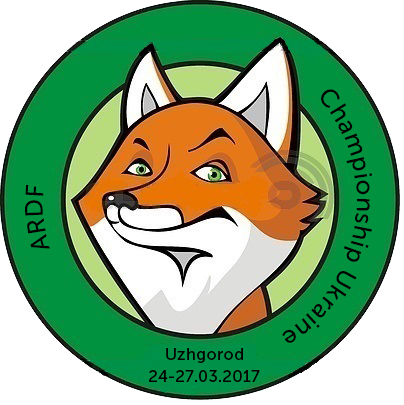 PLACE AND DATE      24-27 MARCH. C.UZHGOROD                                          25.03 – SPRINT                                          26.03 – CLASSIC 3.5 MHZ;                                          26.03 – CLASSIC 144 MHZ.,  ;                                          27.03 - FOXORINGORGANIZATOR:   LEAGUE AMATEURS OF UKRAINE	   ZAKARPATSKYI RCSTWSY                                   DEPUTY CHIEF JUDGE OF ORGANIZATIONAL ISSUES                                    IVANCHYKHIN MYKOLA +38 050 641 2842                                   nicko.55@bk.ru                                  CREDENTIALS COMMITTEE AND THE JURY WILL WORK TO: 
UZHGOROD, STREET ZANKOVETSKA 5/22, A SPORTS COMPLEX "YOUTH". 
TO GO FROM THE TRAIN STATION BY SHUTTLE NUMBER 3,8, 10, 12k, 14, 21, 156 TO STOP 
"DEPARTMENT STORE UKRAINE "(UNIVERMAG UKRAINA)CHAMPIONSHIPS PROGRAM             		24.03.2017:by 13.00 – CHECK IN;                                        15.00–18.00 – SPRINT                        19.00–20.00 – JUDGES SEMINAR 				25.03.2017:                                    10.00–17.00 – CLASSIC 3.5 MHZ;                              26.03.2017:                                    10.00–17.00 – CLASSIC 144 MHZ.,  .                              27.03.2017:                                    10.00–15.00 – FOXORING;                                    16.00–17.00 – AWARDING;MAPS:                                       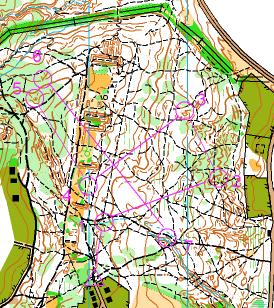 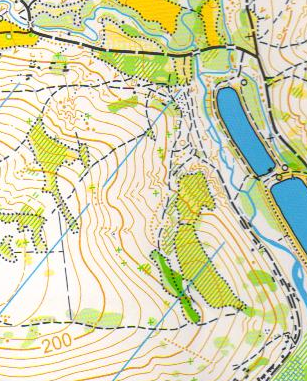 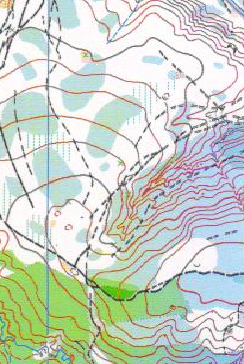                                       SPRINT                                        CLASSIC                       FOXORINGScale maps for classic and foxoring are 1:15000, sprint 1:5000, H=5.Wood is conifers and deciduous, good and average permeability. Dengerous places are steeps slopes.                                                                                    AGE CATEGORIES OF COMPETITORS: W14, M14, W16, M16, W19, M19, W21, M21, W35, M40, W50, M50, W60, M60, and M70APPLICATION:        All of participants must apply on time with all necessary documents. Deadline is 19.03.2017 18.00.    Application form available on the site:http://ardf.org.ua/FEES      Starting fees  (including transportation to the start and from the finish, maps,chip)4 EUR per competition     We will use E-mark  SportIdeant                                                       EXPRESSION OF RESULTS AND AWARDS  Winners in the individual and team competition are determined in each age group and awarded medals and diplomas.ADDITIONAL INFORMATIONIf you want to book accommodation, please advance organizers warm. There are a lot of available cares, canteens and restaurants. WELCOME TO UKRAINE